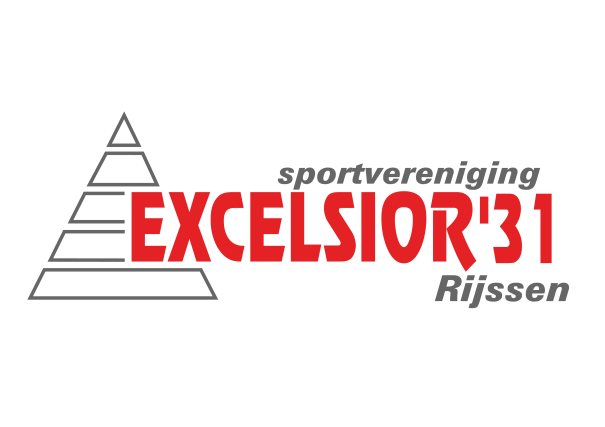 
 			(door ondertekening gaat u akkoord met bovengenoemde)Aanmeldingsformulier Excelsior´31 RijssenAanmeldingsformulier Excelsior´31 RijssenAchternaam:Roepnaam:Voorletters / voorvoegsel:Geslacht:  Man	  Vrouw Geboortedatum :  Datum:                                                       Land: Let op: Bijvoegen : Pasfoto indien 11 jaar en  vanaf 15 jaar tevens een kopie   identiteitsbewijs of paspoort!Adres :Postcode & Plaats :Telefoonnummer(s):  Huis:	Mobiel: 06 - E-mail-adres:Heeft u de afgelopen 3 jaar
bij een bij de KNVB aangesloten voetbalvereniging gespeeld?  Nee	  Ja    ====> Overschrijving aanvragen!Heeft u de afgelopen 3 jaar
bij een bij de KNVB aangesloten voetbalvereniging gespeeld?  Bij                                           te ________Functie binnen Excelsior’31:Functie binnen Excelsior’31:  
     Speler                 Veldvoetbal            Futsal                      Veld- en futsal    Leider                  Trainer               Grensrechter     Anders:Bereid om vrijwilligersfunctie te bekleden:
  
     Speler                 Veldvoetbal            Futsal                      Veld- en futsal    Leider                  Trainer               Grensrechter     Anders:Bereid om vrijwilligersfunctie te bekleden:
 
   Clubhuiswerkzaamheden                 Bestuurswerkzaamheden            Rondom een elftal                         Evenementen/projecten                    Onderhoud                          Geen 
   Clubhuiswerkzaamheden                 Bestuurswerkzaamheden            Rondom een elftal                         Evenementen/projecten                    Onderhoud                          GeenGegevens betreffende automatische incasso Excelsior´31:Gegevens betreffende automatische incasso Excelsior´31:Gegevens betreffende automatische incasso Excelsior´31:Naam:Naam:Adres:Adres:Postcode & Plaats:Postcode & Plaats:Ibanrek. nummer:Ibanrek. nummer:
Machtigt hierbij s.v. Excelsior´31 om per kwartaal het volgende te innen:Contributie s.v. Excelsior´31 (inclusief inschrijfgeld)Alle overige zaken (o.a. boetes door gele / rode kaarten).

Machtigt hierbij s.v. Excelsior´31 om per kwartaal het volgende te innen:Contributie s.v. Excelsior´31 (inclusief inschrijfgeld)Alle overige zaken (o.a. boetes door gele / rode kaarten).

Machtigt hierbij s.v. Excelsior´31 om per kwartaal het volgende te innen:Contributie s.v. Excelsior´31 (inclusief inschrijfgeld)Alle overige zaken (o.a. boetes door gele / rode kaarten).

Bovengenoemde neemt kennis van: 
De contributie dient bij tussentijdse opzegging altijd tot 1 januari dan wel 1 juli van het lopend seizoen betaald te worden.Opzegging dient altijd schriftelijk te gebeuren, en wel voor 1 juni van het lopend seizoen.Postadres Excelsior´31: Postbus 102, 7460 AE, Rijssen.  
Bovengenoemde neemt kennis van: 
De contributie dient bij tussentijdse opzegging altijd tot 1 januari dan wel 1 juli van het lopend seizoen betaald te worden.Opzegging dient altijd schriftelijk te gebeuren, en wel voor 1 juni van het lopend seizoen.Postadres Excelsior´31: Postbus 102, 7460 AE, Rijssen.  
Bovengenoemde neemt kennis van: 
De contributie dient bij tussentijdse opzegging altijd tot 1 januari dan wel 1 juli van het lopend seizoen betaald te worden.Opzegging dient altijd schriftelijk te gebeuren, en wel voor 1 juni van het lopend seizoen.Postadres Excelsior´31: Postbus 102, 7460 AE, Rijssen.  
Bovengenoemde neemt kennis van: 
De contributie dient bij tussentijdse opzegging altijd tot 1 januari dan wel 1 juli van het lopend seizoen betaald te worden.Opzegging dient altijd schriftelijk te gebeuren, en wel voor 1 juni van het lopend seizoen.Postadres Excelsior´31: Postbus 102, 7460 AE, Rijssen.  
Tevens geef ik toestemming:
dat de pasfoto en de persoonsgegevens gebruikt mogen worden voor het vervaardigen van de KNVB spelerspas door SDU Identification. 
SDU zal deze gegevens gedurende de geldigheid van de spelerspas bewaren. Ook machtig ik Excelsior´31 om de pasfoto op het “aanvraagformulier spelerspas” te plaatsen, en het formulier te voorzien van een van handtekening, zodat de spelerspas aangevraagd kan gaan worden.

Tevens geef ik toestemming:
dat de pasfoto en de persoonsgegevens gebruikt mogen worden voor het vervaardigen van de KNVB spelerspas door SDU Identification. 
SDU zal deze gegevens gedurende de geldigheid van de spelerspas bewaren. Ook machtig ik Excelsior´31 om de pasfoto op het “aanvraagformulier spelerspas” te plaatsen, en het formulier te voorzien van een van handtekening, zodat de spelerspas aangevraagd kan gaan worden.

Tevens geef ik toestemming:
dat de pasfoto en de persoonsgegevens gebruikt mogen worden voor het vervaardigen van de KNVB spelerspas door SDU Identification. 
SDU zal deze gegevens gedurende de geldigheid van de spelerspas bewaren. Ook machtig ik Excelsior´31 om de pasfoto op het “aanvraagformulier spelerspas” te plaatsen, en het formulier te voorzien van een van handtekening, zodat de spelerspas aangevraagd kan gaan worden.

Tevens geef ik toestemming:
dat de pasfoto en de persoonsgegevens gebruikt mogen worden voor het vervaardigen van de KNVB spelerspas door SDU Identification. 
SDU zal deze gegevens gedurende de geldigheid van de spelerspas bewaren. Ook machtig ik Excelsior´31 om de pasfoto op het “aanvraagformulier spelerspas” te plaatsen, en het formulier te voorzien van een van handtekening, zodat de spelerspas aangevraagd kan gaan worden.
Ondertekening:Ondertekening:Ondertekening:Ondertekening:Datum:Handtekening:(onder 18 jaar: ouder/voogd)In te vullen door Excelsior´31:In te vullen door Excelsior´31:In te vullen door Excelsior´31:In te vullen door Excelsior´31:In te vullen door Excelsior´31:Aanmeldingsdatum:Aanmeldingsdatum:Handtekening:Handtekening:Sportlink:Sportlink:  Nee  Ja        Datum:                 Lidnummer:          Nee  Ja        Datum:                 Lidnummer:          Nee  Ja        Datum:                 Lidnummer:        Team:Team:  Nee  Ja        Doorgeven aan:          Nee  Ja        Doorgeven aan:          Nee  Ja        Doorgeven aan:        Diversen:Diversen:  Nee  Ja          Nee  Ja          Nee  Ja        Stuur dit formulier volledig ingevuld, eventueel voorzien van bijlagen, naar het correspondentie- of mailadres. Ook kunt u het formulier deponeren in de postbus (in de hal) van ons clubhuis (Arend Baanstraat 102A te Rijssen).
Correspondentieadres ledenadministratie:                 s.v. Excelsior'31
                                                                                         Postbus 102
                                                                                         7460 AC RijssenMailadres ledenadministratie:                                      ledenadministratie@excelsior31.nlStuur dit formulier volledig ingevuld, eventueel voorzien van bijlagen, naar het correspondentie- of mailadres. Ook kunt u het formulier deponeren in de postbus (in de hal) van ons clubhuis (Arend Baanstraat 102A te Rijssen).
Correspondentieadres ledenadministratie:                 s.v. Excelsior'31
                                                                                         Postbus 102
                                                                                         7460 AC RijssenMailadres ledenadministratie:                                      ledenadministratie@excelsior31.nl